Referral for Rehabilitation on Ward 26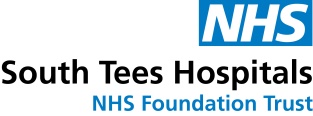  					Referrer Name……………………………………………………………Referring Ward…………………………………………………………..Referring Consultant………………………………………………….Date……………………………………………………………………………Medical BackgroundNursing BackgroundPhysical NeedsPhysical NeedsPhysical NeedsCognitive and Functional NeedsSpeech and Language NeedsSpeech and Language Therapy NeedsGoals	1.2.Has rehab been discussed with the patient and do they consent to this referral?   Yes  /  NoIf no, Is this referral being made in the patient’s best interests:  Yes  /  NoTo be completed by Ward 26 in MDT (2pm each Thursday)Patient Categorisation:      Patient Category…………………… Service Level …………..……….  Accepted  	Yes  /  No         			Date ………………………………..Plan ………………………………………………………………………………………………………………………………………………………………………………………………………………………………………………………………………………………………………………………………………………………………………………………………………………………………Referral to Walkergate Park?  Yes  /  No  Date referred: …………………………………